Zakres wiadomości obowiązujący na II etapie konkursu matematycznego klas I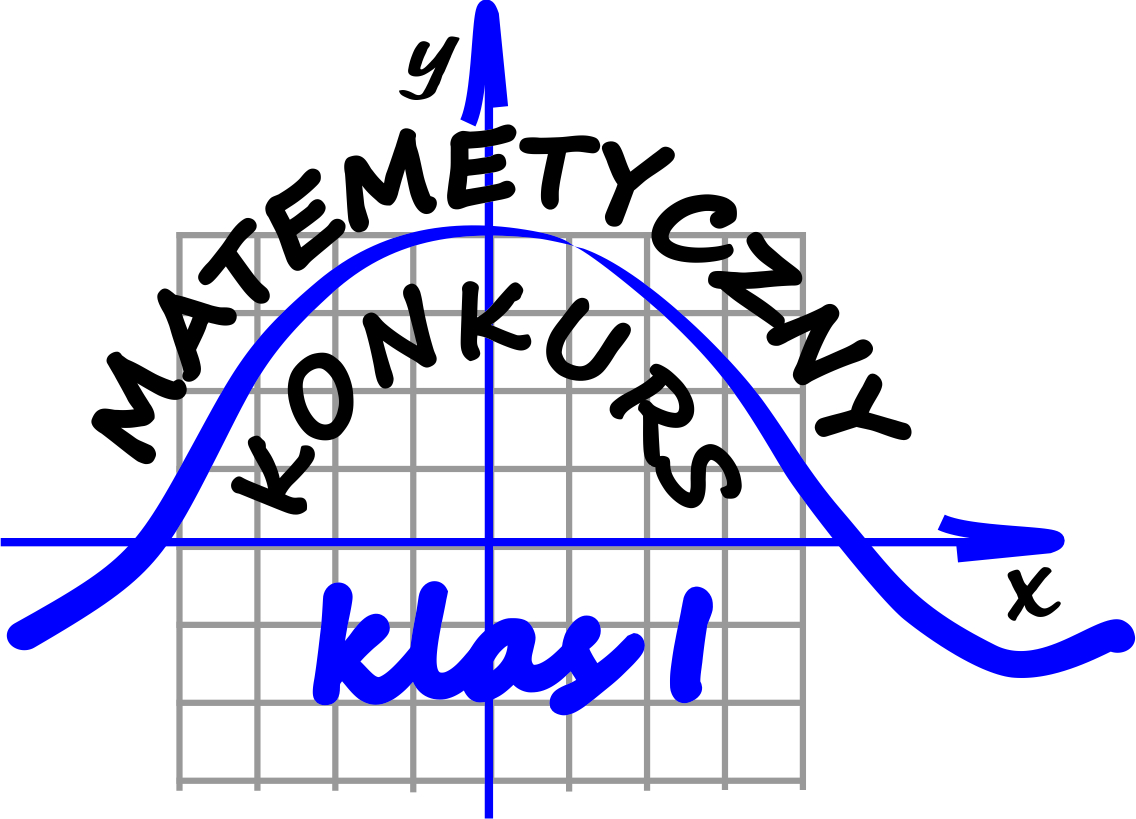 Treści występujące w podstawie programowej szkoły podstawowejoraz w zakresie szerszym:podzielność w zbiorze liczb naturalnych i całkowitych,liczby i działania,wartość bezwzględna i jej własności,równania, nierówności, układy równań z jedną lub dwiema niewiadomymi (dające się sprowadzić do pierwszego stopnia),własności figur,podstawowe twierdzenia planimetrii -  tw. Pitagorasa,własności funkcji jednej zmiennej,równania i nierówności w zbiorze liczb całkowitych.